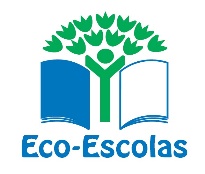 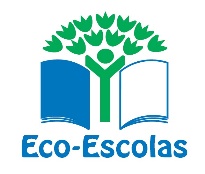 PROJETO ALIMENTAÇÃO E CIDADANIA| Alimentação Saudável e Sustentável Calendário da “Brigada do Refeitório”	                   AGRUPAMENTO DE ESCOLAS 	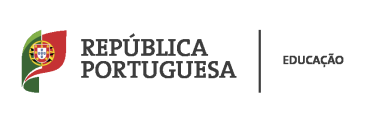 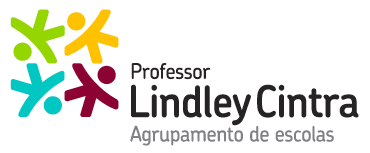 2021/2022Turmas Equipas de dois alunosEquipas de dois alunosEquipas de dois alunosEquipas de dois alunos4º a5 de Abril3ª feira7 de abril    5ª feira12 abril    3ª feira14 abril    5ª feira4ºa19 de abril     3ª feira21 de abril    5ª feira26 de abril    3ª feira28 de abril    5ª feira4º a3 de maio    3ª feira5 de maio    5ª feira10 de maio    3ª feira12 de maio    5ª feira4º a17 de maio    3ª feira19 de maio    5ª feira24 de maio    3ª feira26 de maio    5ª feira